    桃園市進出口商業同業公會 函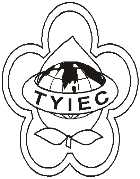          Taoyuan Importers & Exporters Chamber of Commerce桃園市桃園區春日路1235之2號3F           TEL:886-3-316-4346   886-3-325-3781   FAX:886-3-355-9651ie325@ms19.hinet.net     www.taoyuanproduct.org受 文 者：各相關會員發文日期：中華民國109年7月22日發文字號：桃貿豐字第20210 號附    件：主   旨：為符合「輸入藥物邊境抽查檢驗辦法」規定，申         報醫用口罩邊境查驗時，應依醫用口罩類型，於         貨品分類號列填列所屬第12碼，請查照。說   明：     ㄧ、依據衛生福利部食品藥物管理署109年7月20日         FDA北字第1092003708號函辦理。     二、衛生福利部業於109年7月7日衛授食字第1091605766            號令修正「輸入藥物邊境抽查檢驗辦法」，及同         年月日衛授食字第1091605773號公告訂定「醫       用口罩輸入應辦理邊境抽查檢驗」規定在案。    三、依「輸入藥物邊境抽查檢驗辦法」規定，針對同         報驗義務人、品目、廠牌、產地之醫用口罩，其         首批報驗須連續3批實施逐批檢驗，全數合格者         得採抽批檢驗；申報醫用口罩邊境查驗時，應依         輸入醫用口罩類型，於貨品分類號列增列第12碼如下:     (ㄧ)ㄧ般醫用面(口)罩:6307.90.50.31.1-A     (二)外科手術面(口)罩:6307.90.50.31.1-B     (三)外科手術D2防塵面罩:6307.90.50.31.1-C理事長  簡 文 豐